Селищев Василий Петрович.Жизнь твоя до конца отгремела – Шел ты в бой и в сраженьи убит .Но у славы не будет придела,В песнях имя твое прозвенит!М.Джалиль.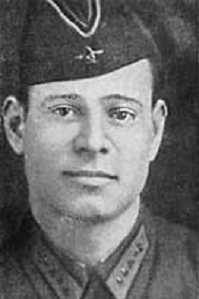      В январе 1945 года война шла на земле Германии. Перед войсками Первого Украинского фронта была поставлена задача выйти к Одеру и форсировать его. Фашистское командование, рассчитывая остановить русское наступление, превратило берега Одера в цепь мощьных оборонительных сооружений. Первыми вышли к берегу реки воины 6-го гвардейского механизированного корпуса четвертой танковой армии. Среди них был наш земляк, командир батареи самоходного артилирийского полка старший лейтенант Василий Петрович Селищев. С первых дней войны Василий Селищев воевал на ленинградском фронте, был ранен и вновь вернулся в строй. И вот теперь форсирование Одера. Первой  кромки берега достигла самоходная установка командира батареи Селищева. Прорвав оборону, батарея заняла местечко нейдорф и выполнила поставленную задачу. Находясь впереди батареи Василий Селищев личным примеров воодушевлял бойцов.     Удерживая захваченный рубеж, он отбил 8 контратак противника, уничтожив при этом 2 самоходных орудия, 4 бронетранспортера и 2 минометные батареи, а так же до 200 гитлеровцев, взял в плен 58 солдат и офицеров противника.     За проявленные смелость и бесстрашие Василию Петровичу Селещиву было присвоено звание Героя Советского Союза. Герой не дожил до победы, но жива среди земляков память о нем. 